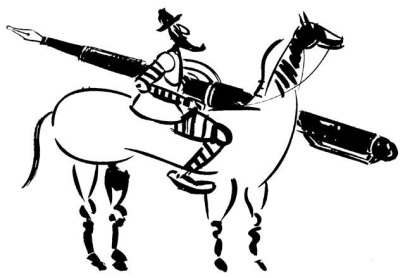 Ficha de Inscrição 3º Prêmio Escriba de Crônicas 2017Organização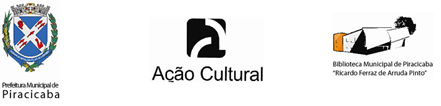 NomeData de NascimentoIdadeIdadeSexoSexoSexoEndereçoNúmeroComplementoComplementoComplementoComplementoComplementoCEPCEPBairroUFUFUFPaísCidadeResidente em Piracicaba há mais de 2 anosResidente em Piracicaba há mais de 2 anosResidente em Piracicaba há mais de 2 anosResidente em Piracicaba há mais de 2 anosResidente em Piracicaba há mais de 2 anosResidente em Piracicaba há mais de 2 anos(  ) Sim                    (  ) Não(  ) Sim                    (  ) Não(  ) Sim                    (  ) Não(  ) Sim                    (  ) Não(  ) Sim                    (  ) Não(  ) Sim                    (  ) Não(  ) Sim                    (  ) Não(  ) Sim                    (  ) Não(  ) Sim                    (  ) NãoTelefoneCelularCelularE-mailTítulo da CrônicaTítulo da Crônica